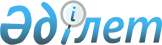 О внесении изменений и дополнения в постановления Правительства Республики Казахстан от 31 декабря 2015 года № 1193 "О системе оплаты труда гражданских служащих, работников организаций, содержащихся за счет средств государственного бюджета, работников казенных предприятий" и от 23 августа 2023 года № 718 "О внесении изменений в постановление Правительства Республики Казахстан от 31 декабря 2015 года № 1193 "О системе оплаты труда гражданских служащих, работников организаций, содержащихся за счет средств государственного бюджета, работников казенных предприятий"Постановление Правительства Республики Казахстан от 24 ноября 2023 года № 1040.
      Примечание ИЗПИ!Введение в действие см. п. 2.
      Правительство Республики Казахстан ПОСТАНОВЛЯЕТ:
      1. Внести в некоторые решения Правительства Республики Казахстан следующие изменения и дополнение:
      1) в постановлении Правительства Республики Казахстан от 31 декабря 2015 года № 1193 "О системе оплаты труда гражданских служащих, работников организаций, содержащихся за счет средств государственного бюджета, работников казенных предприятий":
      подпункт 4) пункта 2 изложить в следующей редакции:
      "4) условия оплаты труда работников организаций согласно приложениям 4, 5, 6, 7, 8, 9, 10, 11, 12, 13, 14, 15, 16, 17, 17-1, 18, 19, 20, 21 и 22;";
      в подпункте 2) пункта 3:
      абзац первый части шестой изложить в следующей редакции:
      "ДО (тарифные ставки) работников управленческого, основного персоналов государственных организаций: медико-социальных учреждений стационарного и полустационарного типов, организаций надомного обслуживания, временного пребывания, центров трудовой мобильности и их филиалов, за исключением медицинских и фармацевтических работников, определяются с применением поправочного коэффициента к установленным размерам ДО:";
      абзац четвертый части восьмой изложить в следующей редакции:
      "работников управленческого, основного персоналов государственных организаций: медико-социальных учреждений стационарного и полустационарного типов, организаций надомного обслуживания, временного пребывания, центров трудовой мобильности и их филиалов;";
      дополнить приложением 17-1 согласно приложению к настоящему постановлению;
      2) в постановлении Правительства Республики Казахстан от 23 августа 2023 года № 718 "О внесении изменений в постановление Правительства Республики Казахстан от 31 декабря 2015 года № 1193 "О системе оплаты труда гражданских служащих, работников организаций, содержащихся за счет средств государственного бюджета, работников казенных предприятий":
      в пункте 1:
      абзац третий изложить в следующей редакции:
      "абзац первый части шестой изложить в следующей редакции:";
      абзац пятый изложить в следующей редакции:
      "абзац четвертый части восьмой изложить в следующей редакции:";
      абзац девятый изложить в следующей редакции:
      "
      ".
      2. Настоящее постановление вводится в действие после дня его первого официального опубликования, установив, что:
      абзацы третий, четвертый и десятый подпункта 1) пункта 1 распространяются на правоотношения, возникшие с 1 января 2023 года;
      абзацы пятый, шестой, седьмой, восьмой и девятый подпункта 1) и подпункт 2) пункта 1 распространяются на правоотношения, возникшие с 1 июля 2023 года. Доплаты за условия труда работникам коммунальных государственных учреждений "Қоғамдық келісім"
      ________________________
					© 2012. РГП на ПХВ «Институт законодательства и правовой информации Республики Казахстан» Министерства юстиции Республики Казахстан
				
3)
Руководителям, специалистам и другим служащим центров трудовой мобильности и их филиалов за сложность и напряженность в работе
50% от ДО
      Премьер-МинистрРеспублики Казахстан 

А. Смаилов
Приложение
к постановлению Правительства
Республики Казахстан
от 24 ноября 2023 года № 1040Приложение 17-1
к постановлению Правительства
Республики Казахстан
от 31 декабря 2015 года № 1193
№ п/п 
Наименование доплат
Виды доплат
Размеры доплат
Примечание
1
2
3
4
5
1
Доплата за особые условия труда
1)
Работникам основного персонала за работу по организации и проведению научно-исследовательских работ в сфере государственной этнополитики, изучение сферы межэтнических отношений, проведение анализа их современного состояния, прогнозирование развития и выработку рекомендаций по их совершенствованию
50 % от ДО
2)
Работникам основного персонала за работу, связанную с обслуживанием населения по обеспечению сохранности, пропаганде народного творчества, этнокультурных традиций и обрядов, их адаптации к современным историческим и социально-экономическим условиям; за работу, связанную с проведением конкурсов, фестивалей, культурно-просветительских проектов, акций, семинаров-тренингов, форумов и других мероприятий по вопросам реализации государственной политики в сфере общественного согласия, общенационального единства и межэтнических отношений
50 % от ДО
3)
Работникам управленческого персонала за работу по реализации государственной политики в сфере межэтнических отношений
50 % от ДО